Formation Goals & Self-Assessment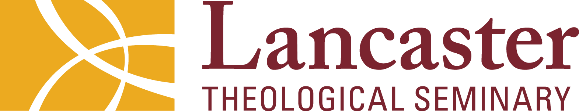 Ministerial Formation ProgramMS100/100W, MS200/200W & MS300/300WInstructions: Please complete this form and respond to the questions below for the MS course you are currently enrolled in. You will return to this form to add responses to the questions for future MS courses. For best results, use Microsoft Word (Windows/Mac, mobile app, or OneDrive on the web) and enter your content in the text fields provided. Save your completed form by appending your last name to the file name:LASTNAME Formation Goals Self-Assessment.docxStudent Name: Address: Phone Number: Vocational Goal: Denominational Affiliation: Do you have ecclesiastical endorsement to attend seminary? 
YES     NO, reason: Judicatory Representative Name with Title (if applicable): Judicatory Representative Mailing Address: Please take time to thoughtfully and prayerfully consider your priorities and responses for each area. Goals are the end results you wish to achieve. Objectives are what you will do to meet your goals. 
Example 	Goal:	To become more comfortable with worship leadership.
			Objective 1:	To join and participate in a worship planning team at my FE site.Objective 2:	To take some leadership role in worship at least 6 times during the academic year and seek feedback from my supervisor each time.Your self-assessment responses should correspond to your goals and objectives.N.B. This document is not a private document. Faculty members and Ministerial Seminar professors have access to all formation documents. For students who have ecclesiastical endorsement, formation documents will be shared with your judicatory representative. Formation documents may also be reviewed in an application for ecclesiastical endorsement.INTELLECTUAL DEVELOPMENTInvestment in theological studies, ability to explain your faith, ability to articulate diverse theological perspectives, ability to connect theological study to personal faith and pastoral ministryGoalsMS100 Goal: Objective 1: Objective 2: MS200 Goal: Objective 1: Objective 2: MS300 Goal: Objective 1: Objective 2: Self-AssessmentTo what extent have you addressed the goals you set for your intellectual development?MS100 Response: MS200 Response: MS300 Response: How are your theological studies influencing your development?MS100 Response: MS200 Response: MS300 Response: How would you explain the connection between your personal faith and pastoral ministry?MS100 Response: MS200 Response: MS300 Response: EMOTIONAL DEVELOPMENTSelf-image, feelings and emotions, relationshipsGoalsMS100 Goal: Objective 1: Objective 2: MS200 Goal: Objective 1: Objective 2: MS300 Goal: Objective 1: Objective 2: Self-AssessmentSelf-imageHow do you see yourself as a developing leader? How does this self-concept intersect with your context of ministry?MS100 Response: MS200 Response: MS300 Response: What do your family, friends, and colleagues reflect back to you about yourself?MS100 Response: MS200 Response: MS300 Response: How has your experience of seminary expanded what you know about yourself?MS100 Response: MS200 Response: MS300 Response: Feelings and EmotionsTo what extent are you aware of your moods and their effect on you? Please describe and provide an example from your life.MS100 Response: MS200 Response: MS300 Response: To what extent are you aware of the emotions of people around you? Please explain your answer with an example from your life.MS100 Response: MS200 Response: MS300 Response: RelationshipsHow has your being in seminary changed your relationships with others?MS100 Response: MS200 Response: MS300 Response: Do you spend sufficient quality time with family and friends? Describe this special time and how it affects your emotions and feelings?MS100 Response: MS200 Response: MS300 Response: To what extent did you address your goals surrounding your emotional development?MS100 Response: MS200 Response: MS300 Response: FAITH DEVELOPMENTPrayer, worshipGoalsMS100 Goal: Objective 1: Objective 2: MS200 Goal: Objective 1: Objective 2: MS300 Goal: Objective 1: Objective 2: Self-AssessmentPrayerTo what extent did you address the goals you set regarding your faith development?MS100 Response: MS200 Response: MS300 Response: How would you describe your relationship with the Divine at this time? Please explain how this relationship relates to your Faith Development.MS100 Response: MS200 Response: MS300 Response: What forms of personal prayer are important to you? How often do you pray? How do you understand prayer?MS100 Response: MS200 Response: MS300 Response: How would you describe the relationship between faith and belief?MS100 Response: MS200 Response: MS300 Response: WorshipHow often do you participate in communal worship? How would you describe the importance of worship? In what ways is worship helpful to you?MS100 Response: MS200 Response: MS300 Response: How would you describe the relationship between worship and the life of the church?MS100 Response: MS200 Response: MS300 Response: How does your faith connect with your daily choices and decisions?MS100 Response: MS200 Response: MS300 Response: MINISTERIAL AND PROFESSIONAL DEVELOPMENTFuture vocation, preparation, motivation, leadership style, passion, skills and giftsGoalsMS100 Goal: Objective 1: Objective 2: MS200 Goal: Objective 1: Objective 2: MS300 Goal: Objective 1: Objective 2: Self-AssessmentAt this point, what are you intending to be your future vocation? What is your current understanding of your future vocation? How has this understanding changed over time?MS100 Response: MS200 Response: MS300 Response: What is the stated mission of your denomination, religious community or intended discipline? How is your seminary experience affecting your understanding of your ministerial and professional development? (If your denomination/discipline offers a checklist, you may copy and paste it here, along with a description of where you are in the process.)MS100 Response: MS200 Response: MS300 Response: What are the named requirements of your intended vocation? What are some implied but not necessarily discussed requirements? How have you made progress towards these requirements?MS100 Response: MS200 Response: MS300 Response: What part of ministry are you most passionate about? How does that passion relate to your Ministerial Development?MS100 Response: MS200 Response: MS300 Response: What skills/gifts do you think the world needs from you?MS100 Response: MS200 Response: MS300 Response: SELF CAREPatterns of consumption, medical and dental examinations, exercise, stress managementGoalsMS100 Goal: Objective 1: Objective 2: MS200 Goal: Objective 1: Objective 2: MS300 Goal: Objective 1: Objective 2: Self-AssessmentPhysical CareTo what extent have you addressed your physical care goals? Explain how you build physical care into your life and ministry.MS100 Response: MS200 Response: MS300 Response: How would you assess your level of physical care? (Possible considerations: patterns of consumption, frequency of medical/dental examinations, exercise.)MS100 Response: MS200 Response: MS300 Response: Do you have a regular time of sabbath? Describe your sabbath practice.MS100 Response: MS200 Response: MS300 Response: Financial PlanningWhat have you done to prepare yourself for the challenges of money management in your professional life after seminary?MS100 Response: MS200 Response: MS300 Response: To what extent do your day-to-day decisions about money reflect your deeply held values?MS100 Response: MS200 Response: MS300 Response: 